BBetting Tax Act 2018Portfolio:Minister for FinanceAgency:Department of FinanceBetting Tax Act 20182018/03812 Dec 2018s. 1 & 2: 12 Dec 2018 (see s. 2(a));Act other than s. 1 & 2: 1 Jan 2019 (see s. 2(b))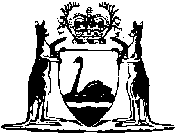 